C’est quoi un insecte ?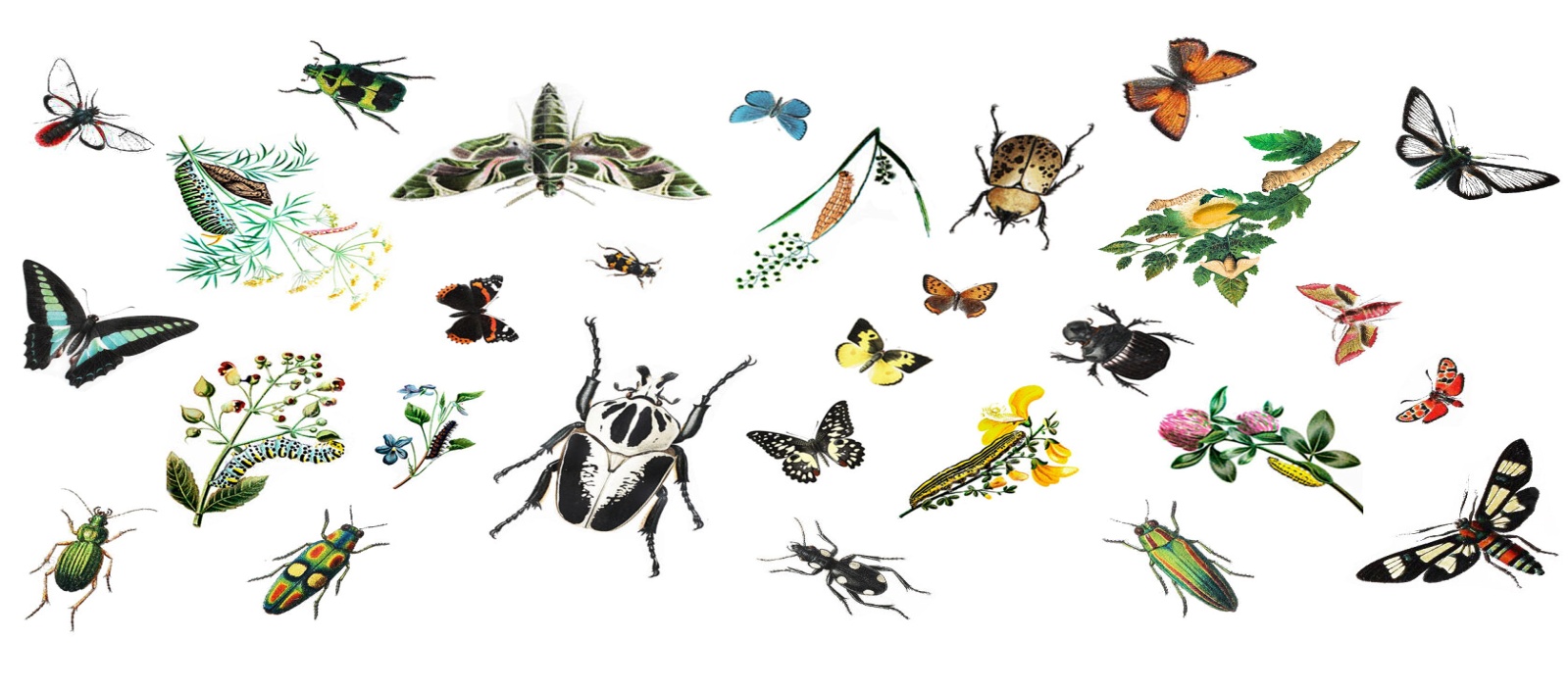 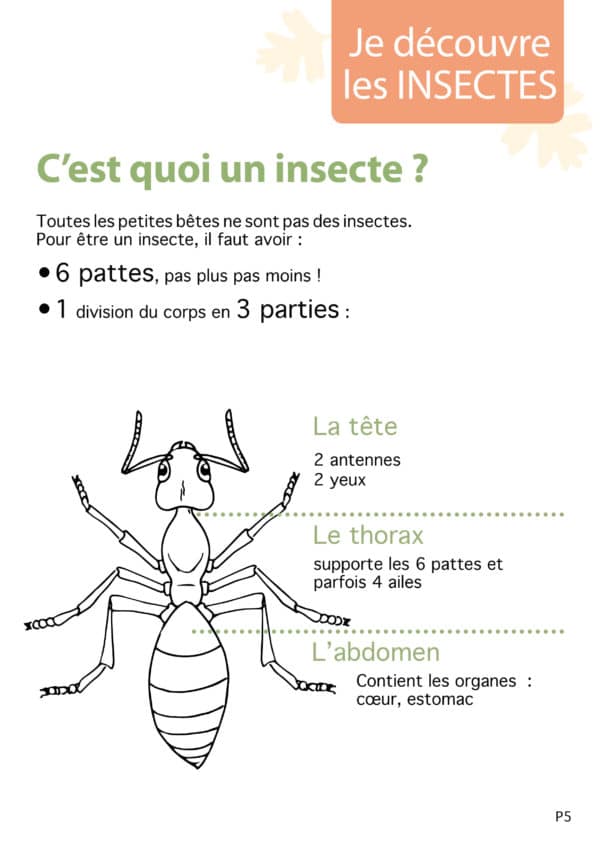 Le cycle de vie d’une coccinelle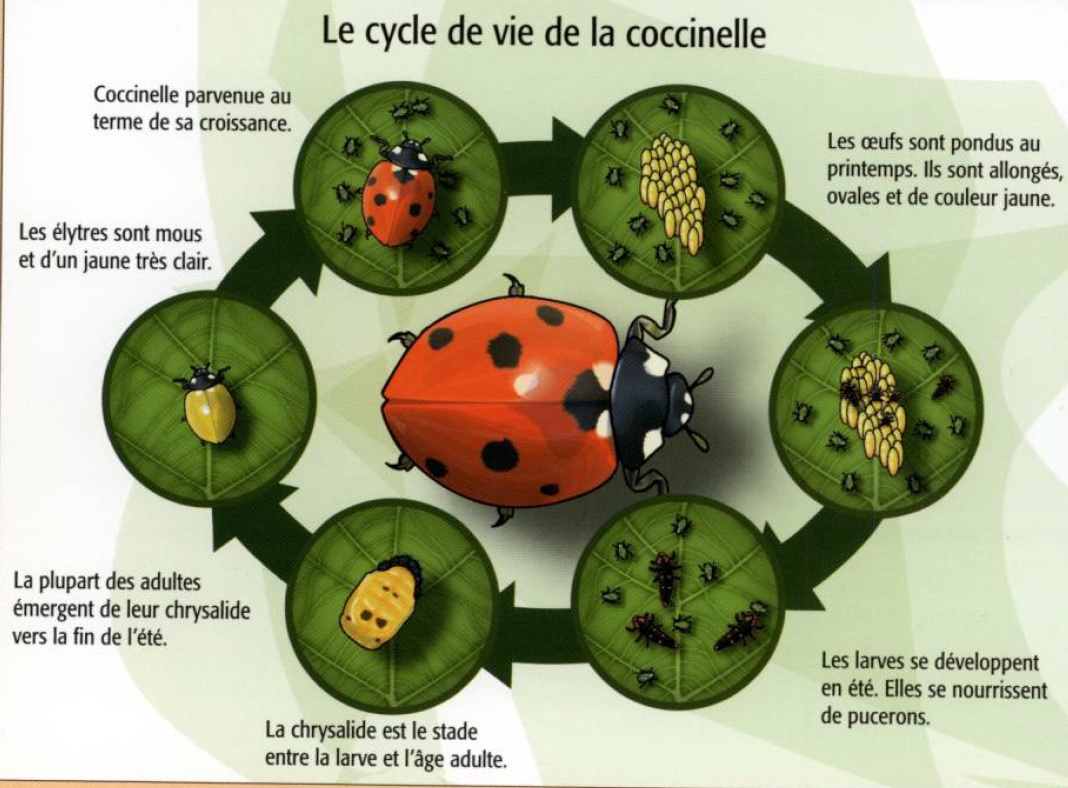 Le cycle de vie d’un papillon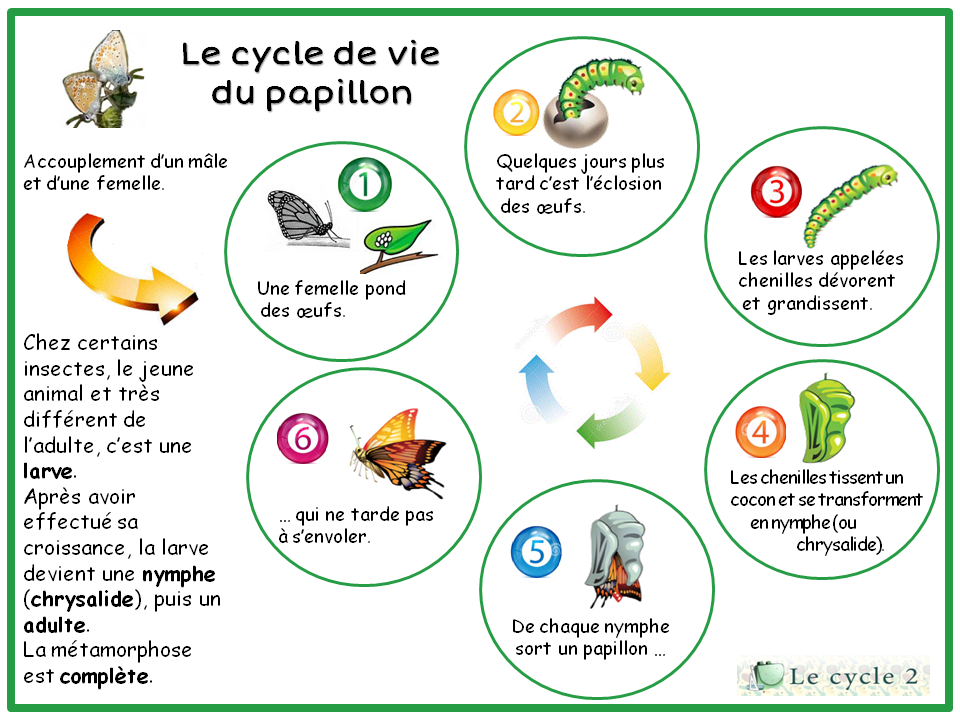 Le cycle de vie d’un moustique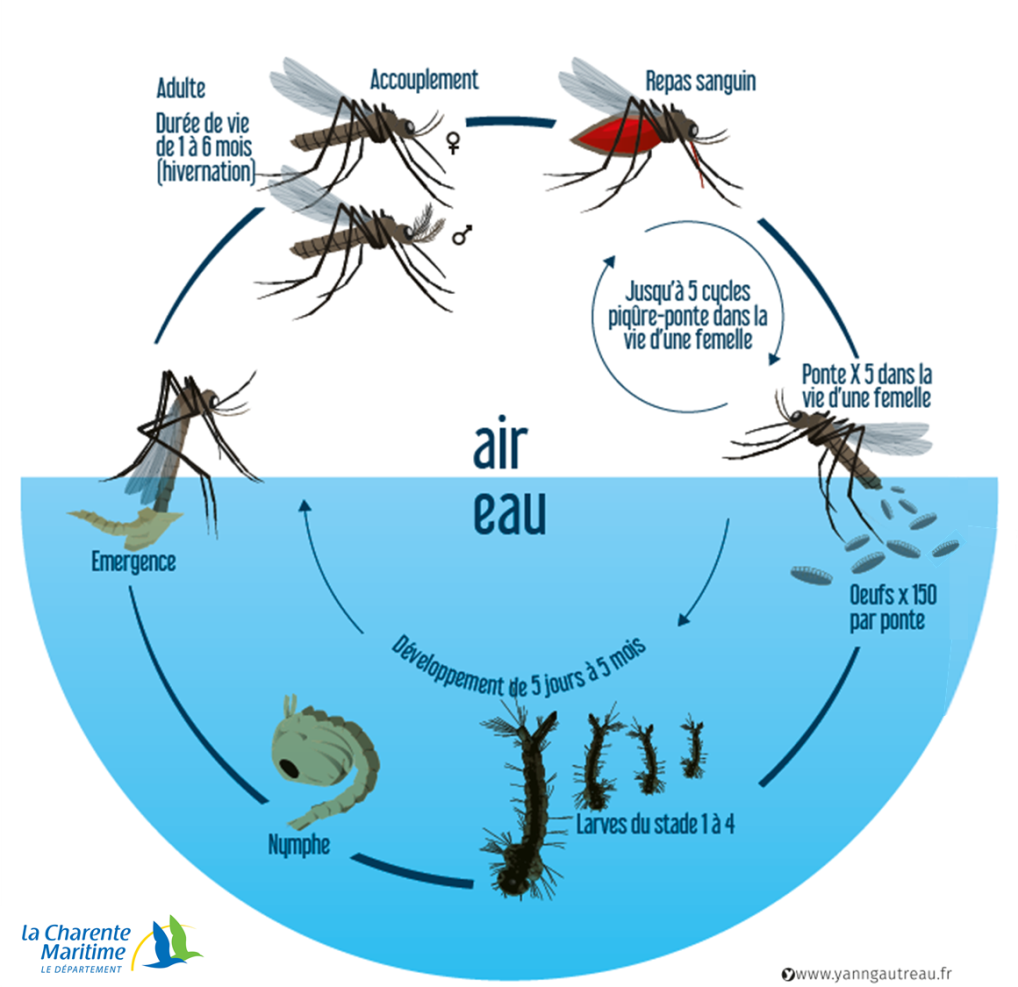 Le cycle de vie d’une fourmi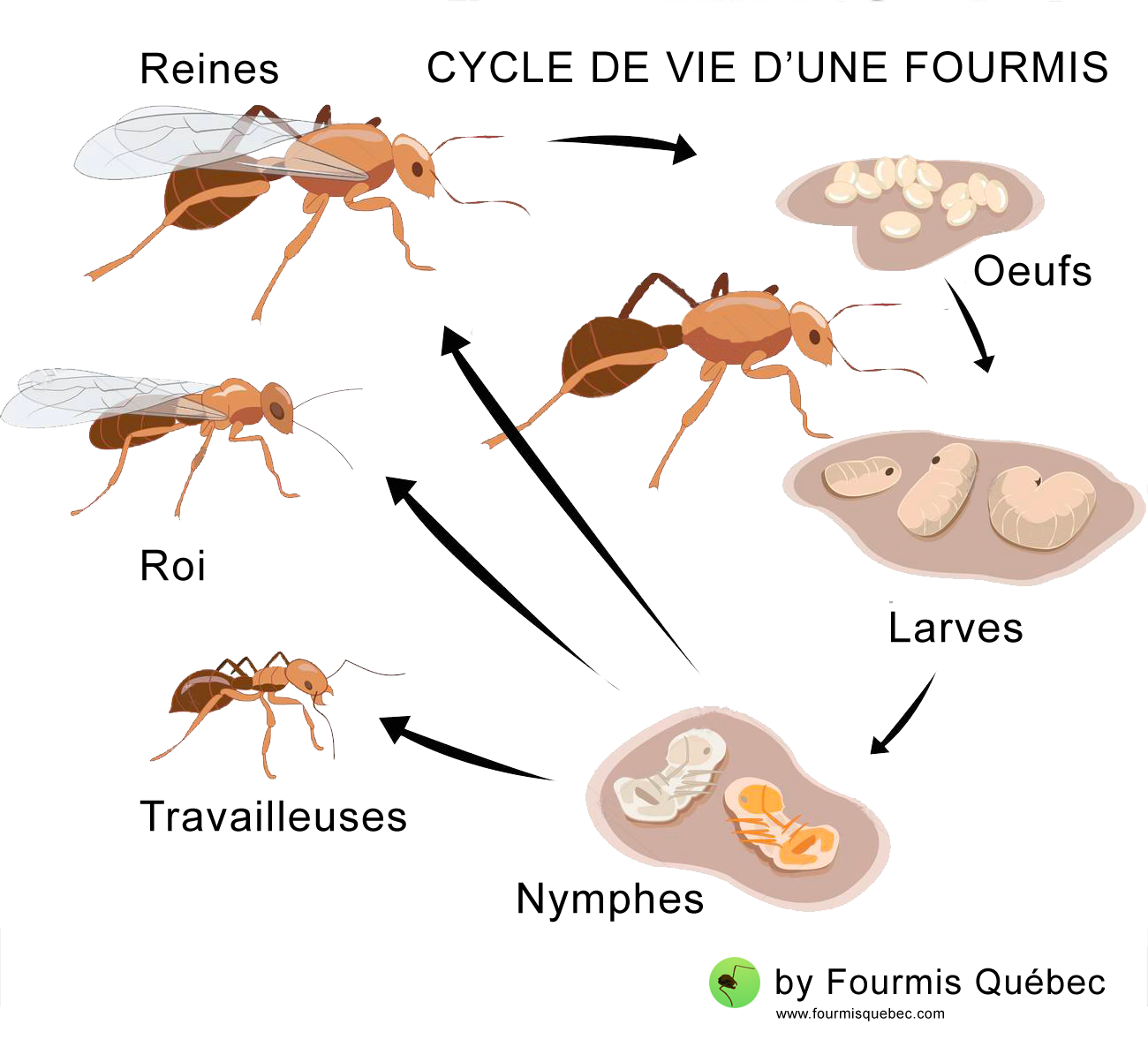 Un jardin idéal pour les insectes…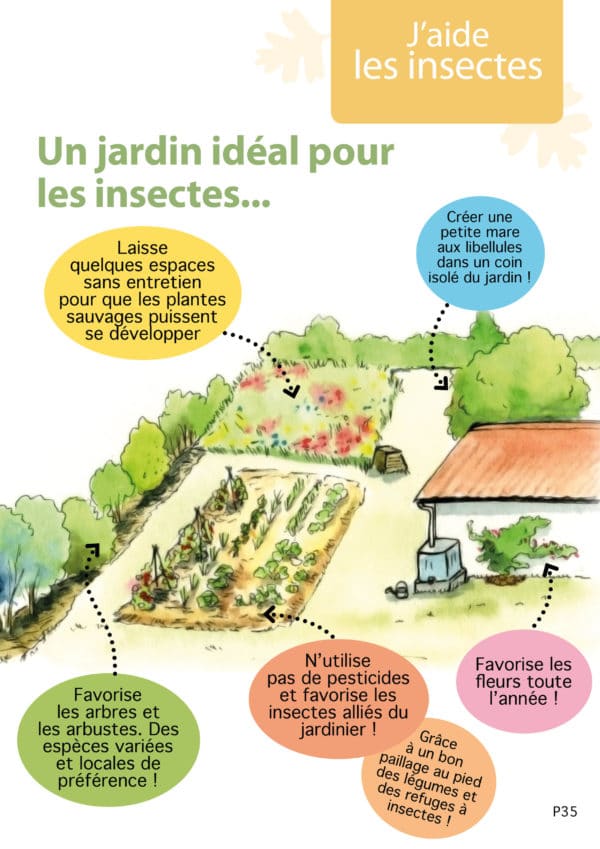 Fabriquer un hôtel à insectes 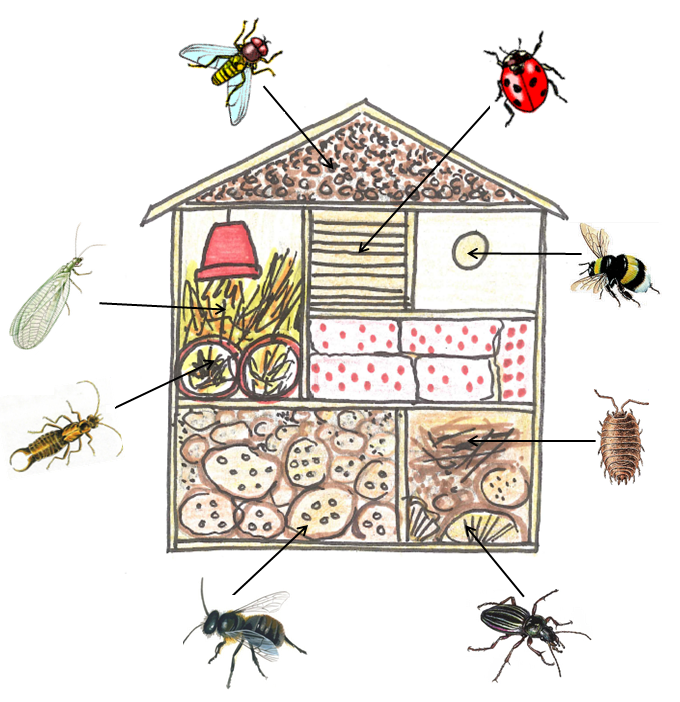 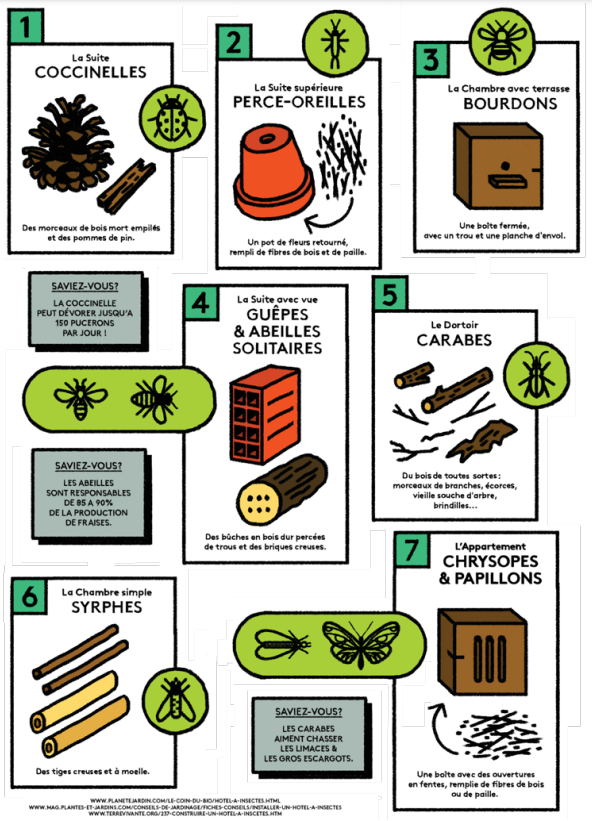 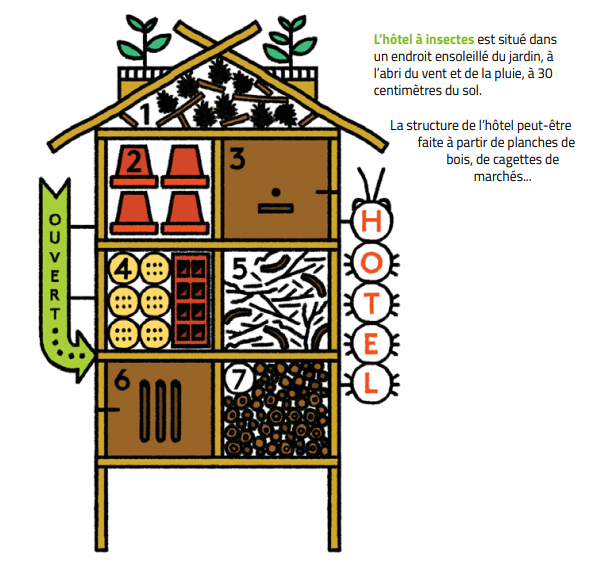 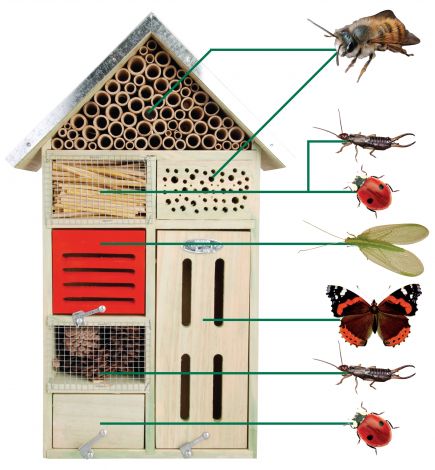 Fabrique un hôtel à insectes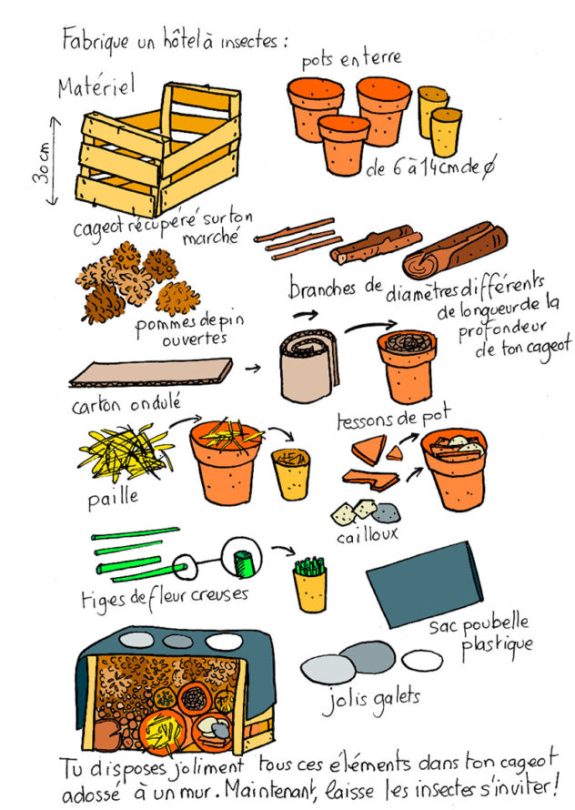 